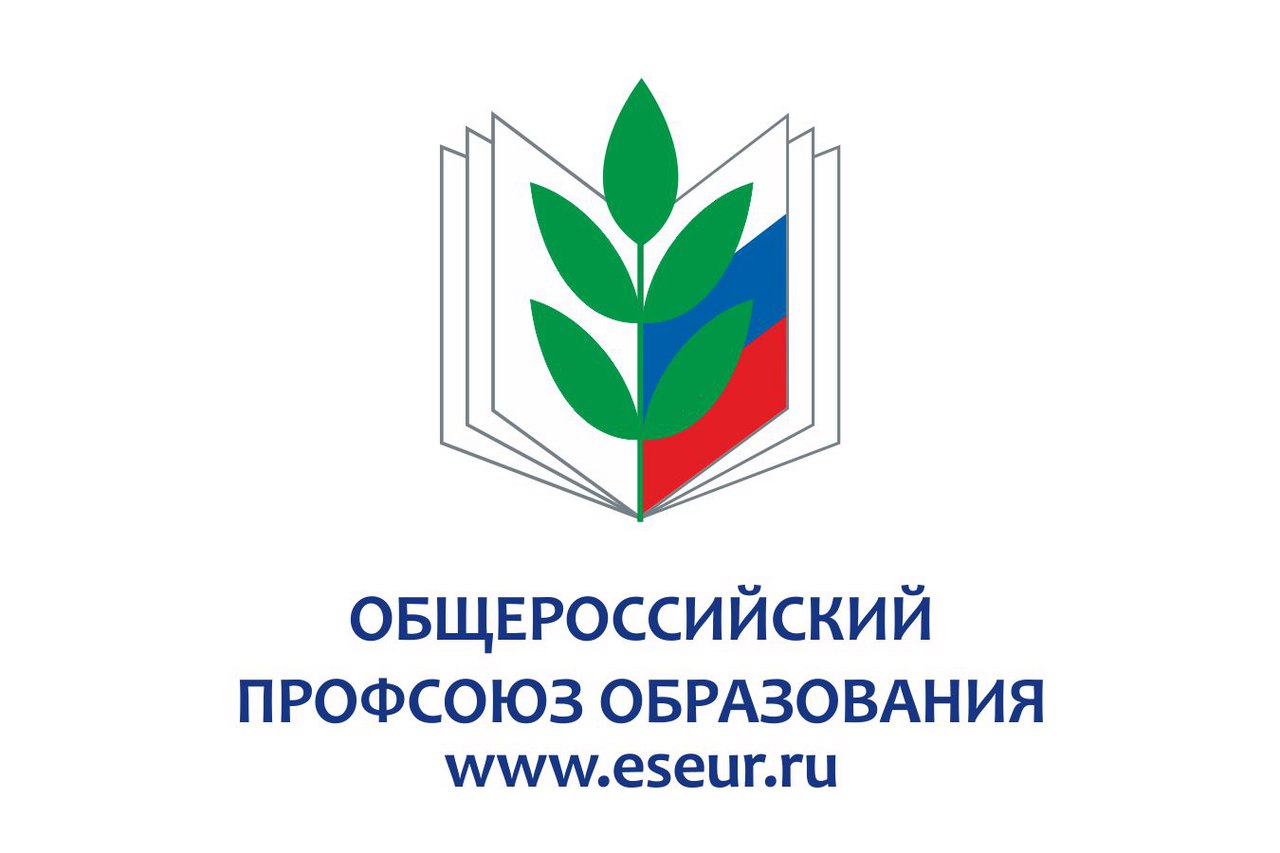 ОТКРЫТЫЙ (ПУБЛИЧНЫЙ) ОТЧЕТо работе профсоюзной организации работников ТвГУ в 2022 году.Открытый отчет публикуется в соответствии с Уставом Общероссийского Профсоюза образования, Отраслевым Соглашением по образовательным организациям высшего образования, находящимся в ведении Миннауки России на 2021-2023г.г. в целях информационной открытости деятельности профорганизации.     На 1 января 2023г. 738 человек (более 70% от числа штатных работников) являются членами  первичной профсоюзной  организации Тверского госуниверситета (далее ППО), в которую  входят 25 структурных подразделений институтов, факультетов, Научной библиотеки, ректората, административно-хозяйственной части.  Динамика профсоюзного членства  -  74% в 2021г. и 72,3% в 2022г. – позволяет сделать вывод о сокращении количества членов университетского профсоюза, причинами которого являются сокращение общей численности штатных работников, возрастание доли краткосрочных договоров с ППС, увеличение сменяемости кадров хозяйственных и административно-управленческих структур.    В соответствии с решениями отчетно-выборной профсоюзной конференции 2019г. приоритетными направлениями ППО в 2022г.были:-      повышение уровня заработной платы работников;-  обеспечение и расширение социального партнерства как практики совместной работы администрации и профкома по защите социально-трудовых прав и профессиональных интересов преподавателей и сотрудников;-     усиление социальной защищенности работников через права и гарантии Коллективного договора;-    закрепление представительства профкома во всех комиссиях, рабочих группах, решающих в ТвГУ вопросы нормирования и оплаты труда, охраны труда, условий труда и отдыха работников;- организационное укрепление профсоюзной организации ТвГУ, цифровизация профсоюзного учета;-   поддержка и развитие корпоративных традиций университетского коллектива, реализация оздоровительных и социокультурных профсоюзных проектов.     Защиту социально-экономических интересов и потребностей преподавателей и сотрудников университета профком организовывал через системную и последовательную работу по внесению изменений, дополнительных прав и гарантий в коллективный договор 2022-202гг.       Так, уже с 1 января 2022г. стали действовать нормы, внесенные ранее в Положение об оплате труда, Положение о социальной поддержке   в отношении увеличения должностных окладов по всем профессионально-классификационным группам  работников на сумму от 4500 руб. до 18000 руб.,  корректировка стимулирующих выплат, повышения размеров материальной помощи преподавателям и сотрудникам по ряду направлений социальной поддержки, в том числе по рождению детей.       В 2022г. университет стал победителем регионального этапа регионального конкурса «Российская организация высокой социальной эффективности» в номинации «За формирование здорового образа жизни».       Несмотря на то, что начиная с 2019г. коллективный договор ТвГУ – важный фактор социального партнерства - признавался лучшим не только на уровне тверских вузов, но и на уровне областных профорганизаций, а по итогам Всероссийского конкурса на лучший коллективный договор  Тверской госуниверситет был награжден в 2022г. дипломом Министерства науки и образования РФ как призер в номинации «Лучший коллективный договор по вопросам регулирования оплаты труда в образовательной организации», профком уже в начале года инициировал работу по заключению нового соглашения. Три месяца работала двухсторонняя согласительная комиссия.  По результатам ее работы 20 апреля 2022г. конференцией трудового коллектива был принят новый коллективный договор 2022-2025гг.   В соответствии с ним в университете были установлены гарантии заключения трудовых договоров при замещении педагогических должностей на срок не менее, чем на 3 года, по поддержке молодых специалистов, обязательной ежегодной индексации заработной платы, размеров и сроков выплат по эффективному контракту, рейтингу ППС и многое другое. Социальная система поддержки преподавателей и сотрудников с апреля 2022г.  включила в себя:- выплаты за стаж работы в ТвГУ (начиная с 5 лет стажа, а для молодых   преподавателей – с 3 лет стажа);  - выплаты единовременного пособия при выходе на пенсию и завершением трудовой деятельности в ТвГУ (25 тыс.- 30 тыс. руб. в зависимости от стажа);   -  материальную помощь в связи со сложными жизненными ситуациями, тяжелым материальным положением;  -  материальную помощь в связи с рождением детей в размере 10 тыс. руб. по рождению первого ребенка, 15 тыс. руб. – по рождению второго ребенка, 20 тыс. руб. – по рождению третьего ребенка;    - частичное возмещение стоимости дорогостоящего лечения, операций, затрат на санаторно-курортное лечение работников, оздоровление детей работников в детских оздоровительных лагерях;  -  возмещение финансовых затрат работников на прохождение  обязательных периодических медицинских осмотров;        -  снижение стоимости платных образовательных услуг для обучающихся в ТвГУ  работников университета, их детей в размере от 10% до 50% стоимости обучения в зависимости от стажа работников и др. Ежемесячно в университете в течение года собиралась двухсторонняя комиссия по социальной защите работников. В 2022г. в контексте работы комиссии около 200  человек получили  материальную поддержку в размере более 2 млн руб.  Для приобретения бесплатных санаторно-курортных путевок для работников использовалось возмещение части страховых сумм из ФСС.     Коллективный договор установил для преподавателей и сотрудников вуза дополнительные по отношению  к Трудовому Кодексу РФ права и гарантии:- на дополнительные оплачиваемые отпуска за выполнение трудовых функций за пределами установленного для них продолжительности  рабочего времени (не менее 3 календарных дней); -  на гибкий график работы, не связанный с учебным процессом, женщинам, имеющим одного ребенка дошкольного возраста , или 2-х и более детей до 14 лет; - на выходной оплачиваемый день 1 сентября для работников, чьи дети идут в 1-ый класс;- на дополнительный отпуск по семейным обстоятельствам до 5 дней, из которых 3 дня оплачиваются работодателем;- на сохранение заработной платы ППС в период отмены учебных занятий по санитарным, климатическим и др. основаниям;- на сокращенный рабочий день с сохранением заработной платы при нарушении теплового режима в помещениях;- на отказ работника от работы в случае нарушения требований охраны труда;- преимущественное право оставления на работе при сокращении численности или штата для ряда категорий работников, а именно:  приступивших к трудовой деятельности непосредственно после получения высшего или среднего профессионального образования  в течение первых 3-х лет работы, работников предпенсионного возраста ( за 5 и  менее лет до пенсии), имеющих ребенка-инвалида в возрасте до 18 лет,   совмещающих работу с обучением в университете.    В целях закрепления в университете молодых преподавателей, специалистов, научных сотрудников  коллективным договором  введены специальные меры поддержки:- надбавка научно-педагогическим работникам в возрасте до 39 лет, впервые избранных по конкурсу в размере 5000 руб. в течение первых трех лет работы;- единовременная выплата научно-педагогическим работникам в возрасте до 39 лет, впервые избранных по конкурсу, в размере 15000 руб. по окончании первого года работы, в размере должностного оклада по окончанию третьего и пятого года работы в должности НПР;- выплата за стаж работы (от стажа в три года) в университете в размере 1500 руб.; - снижение оплаты за обучение в ТвГУ по основным и дополнительным образовательным программам;- преимущественное право рассмотрения вопросов по улучшению жилищных условий.     Вся эта многообразная работа в рамках социального партнерства рассматривалась профорганизацией как особенно актуальная и значимая в современных условиях, когда университетам предоставлена  большая академическая и финансовая самостоятельность. Вместе с тем, в профсоюзе было понимание того, что качество и эффективность  коллективного договора практически никак не влияет на мотивацию профсоюзного членства, т.к. коллективный договор распространяется на весь вузовский коллектив. Именно поэтому профком расширил в 2022г. дополнительные льготы и гарантии для членов профсоюза. Помимо права на  материальную помощь по всем направлениям социальной поддержки дополнительно к выплатам по решению комиссии по социальной поддержке членам профсоюза предоставляются: 20% компенсация санаторно-курортных путевок в санатории Тверской области; 50% компенсация стоимости спортивных абонементов; 50% компенсация стоимости театральных абонементов; 100% компенсация праздничных новогодних представлений для детей работников членов профсоюза и др. Профком имеет право выдвигать кандидатуры членов профсоюза работников университета на присвоение почетных званий, награждение ведомственными и государственными наградами. Председатели профсоюзных организаций факультетов, институтов являются членами ученых советов факультетов, институтов, председатель профсоюзной организации работников ТвГУ – членом ученого совета ТвГУ.  Члены профсоюзного комитета, занимающие должности профессорско-преподавательского   состава, имеют право на включение в нагрузку 2-ой половины дня до 50 часов в год.В течение 2022 года реализовывались профсоюзные проекты, направленные на реализацию интересов членов профсоюза: «Путешествуй с профсоюзом!», «Иду в театр», «Спорт - это я».     2022 год – Год корпоративной культуры, объявленный указом Президента РФ, определил значимость и ценность сохранения и развития корпоративных традиций вуза – важного направления в работе профкома, активно участвовавшего в проведении различных общеуниверситетских мероприятий, таких как День Знаний, День пожилого человека, День Науки, День Защитника Отечества, Международный женский День, День Победы и др.  В рамках подготовки к празднованию 77-й годовщины Дня Победы и чествования ветеранов университета в 2022г.  в профкоме совместно с профессором кафедры общей физики Орловым Ю.Д. были подготовлены Реестр Памяти участников Великой Отечественной войны (138 имен), Реестр Памяти тружеников тыла, узников концлагерей, блокадников (174 имени).      В рамках участия  в  акции «Научный полк», организованной Министерством науки и высшего образования РФ и реализуемой в университете Службой информации и связей	 с общественностью, профком подготовил ряд информационных материалов, посвященных участникам Великой Отечественной войны – преподавателям университета: Комину В.В., Левитову Ю.Л., Лурье Е.А. и др. Осенью 2022г. профсоюзная организация поддержала акцию Московской городской организации Общероссийского профсоюза образования и науки «Поддержим наших!»  по сбору средств для оказания помощи призванным по мобилизации членам профсоюза.Каждый день, отстаивая права и интересы преподавателей и сотрудников, помогая им в сложных жизненных и деловых ситуациях, профком ведет активный диалог с профсоюзными организациями университетов Центрального Федерального округа РФ. В этом плане в 2022г. университетский профсоюз принял участие в нескольких общероссийских профсоюзных мониторингах по вопросам размеров должностных окладов ППС и иных работников вузов; срокам заключения трудовых договоров,  кадровому воспроизводству и др.  Как член Координационного Совета председателей вузовских организаций Цветкова М.В. участвовала в работе Всероссийских семинар-совещаний членов Координационного Совета в апреле и в октябре 2022г.      С 1995 года ППО работников ТвГУ является членом Евразийской  Ассоциации профсоюзных организаций университетов – ЕАПОУ. Традиции  совместных  мероприятий ЕАПОУ, участие в съездах, семинарах, круглых столах сохранялись и в 2022 году. 34-й съезд ЕАПО,   проходивший в октябре 2022г., утвердил проект проведения ежегодных Евразийских аналитических форумов. Свое участие в III Форуме «Интеграционное развитие некоммерческих неправительственных организаций Большой Евразии» профком подтвердил заявкой  на участие в работе секции «Профсоюзные организации университетов как субъекты интеграции и сотрудничества».Понимая важность информационной деятельности, профком ТвГУ ведет свой сайт (https://trade-union.tversu.ru), позволяющий подробнее познакомиться с его деятельностью, информацией о событиях в сфере образования, профсоюзном пространстве. Адреса страниц профсоюза есть в социальных сетях. В университетском «Вестнике ТвГУ» регулярно появляются профсоюзные публикации. В частности, в 2022г. Цветковой М.В. были опубликованы статьи «Из истории вузовского профсоюза», «Человек поколения победителей», посвященный почетному ректору ТвГУ Кудинову А.Н.  В 2022г. совместно с Ассоциацией выпускников ТвГУ  организовал и опубликовал сборник воспоминаний выпускников университета.         Определяя ключевые направления своей деятельности на перспективу, профсоюзная организация считает особенно важным:- дальнейшее развитие социального партнерства в контексте работы над нормами трудового договора и эффективного контракта;- решение проблем кадрового воспроизводства и в этом плане реализация профсоюзного проекта «Наставник», нацеленного на создание в университете площадки взаимодействия преподавателей разного возраста для обеспечения преемственности преподавательских и исследовательских практик, адаптации и закрепления в профессии молодых преподавателей, сохранения  уникального опыта университетской профессуры;- обеспечение перехода профсоюзной организации на электронный учет профсоюзного членства.     Вузовский профсоюз уверен, что эти и другие задачи при всей их сложности и многогранности, вполне решаемы при том потенциале, который есть в университетском профсоюзном сообществе.    Наши контакты:Адрес: 170100, Тверь, Студенческий пер., д.13, корп.Б, комн.144Телефон: (4822)35-75-85Эл.почта: profkomtvgu@mail.ruСайт: https://trade-union.tversu.ru     